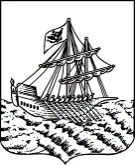 АДМИНИСТРАЦИЯ ГОРОДА КОСТРОМЫЗАМЕСТИТЕЛЬ ГЛАВЫ АДМИНИСТРАЦИИ – ПРЕДСЕДАТЕЛЬ КОМИТЕТА ОБРАЗОВАНИЯ, КУЛЬТУРЫ, СПОРТА И РАБОТЫ С МОЛОДЕЖЬЮРАСПОРЯЖЕНИЕ10.02.2021                                                                                                    № 81-рз/IVО проведении  обучения  кадрового резерва 	В соответствии с планом мероприятий Комитета образования, культуры, спорта и работы с молодежью, руководствуясь статьями 42, 57 Устава города Костромы, пунктом 2.26, подпунктом «2.26.2.3.в» Положения о Комитете образования, культуры, спорта и работы с молодежью Администрации города Костромы, утвержденного постановлением Администрации города Костромы от 9 ноября 2012 года № 2366, с целью реализации плана занятий по обучению резерва руководящих кадров для образовательных организаций,ОБЯЗЫВАЮ:Провести  в период с 09 по 10 февраля 2021 года обучение резерва руководящих кадров. Утвердить план проведения занятий (приложение 1).Муниципальному бюджетному учреждению города Костромы «Городской центр обеспечения качества образования» (С.Е. Исмагилова) обеспечить организационно-методическое сопровождение мероприятия.Руководителей образовательных организаций направить участников сообщества Кадровый резерв  на обучение (приложение 2)Контроль за исполнением распоряжения  возложить на начальника Управления образования  Т. Н. Скачкову.Исполняющий обязанности заместителя главы Администрации - председателя Комитета			             И.В. СилаковаНачальник Управления образования__________________________ Т.Н.Скачкова«__»___________________2021 года	Начальник отдела юридического  кадрового обеспечения_________________________ Л.К.Никитенко«__»___________________2021 годаЗаведующий муниципальным бюджетным учреждением города Костромы«Городской центр обеспечения качества образования»_____________________________С.Е. ИсмагиловаОльга Борисовна Бучина 45-61-41РАССЫЛКА:В дело: 1 экз.В МБУГЦОКО: 1 экз.В общеобразовательные учреждения – электронной почтойПриложениеУтверждено:распоряжением заместителя главы Администрации - председателя Комитета образования, культуры, спорта и работы с молодёжью  Администрации города Костромы      от  «      »              2021 года  №План проведения  занятийПриложение 2Утверждено:распоряжением заместителя главы Администрации - председателя Комитета образования, культуры, спорта и работы с молодёжью  Администрации города Костромы      от  «      »              2021 года  №Список резерва руководящих кадровВремяТема мероприятияМесто проведенияЛектор  09.02.2021 г.14.00 – 16.00Практикум по теме «Организационно-методическое обеспечение деятельности образовательной организации»Муниципальное бюджетное учреждение города Костромы «Городской центр обеспечения качества образования», ул. Ленина, 84, каб. №25 Бучина О.Б., зам. заведующего муниципальным бюджетным учреждением  города Костромы «Городской центр обеспечения качества образования»10.02.2021 г.14.00 - 15.00Семинар по теме «Кадровая политика в образовательной организации. Применение принципов эффективного контракта в образовательных организациях»Комитет образования, культуры, спорта и работы с молодежью Администрации города Костромы, ул. Депутатская, 47, зал.Никитенко Л.К., начальник отдела юридического и кадрового обеспечения Комитета образования, культуры, спорта и работы с молодежью Администрации города Костромы 10.02.2021 г.15.00 – 16.30 Экономико-финансовые основы управления образовательным учреждениемКомитет образования, культуры, спорта и работы с молодежью Администрации города Костромы, ул. Депутатская, 47, залЕлесина О.Р., начальник отдела финансового и ресурсного обеспечения Комитета образования, культуры, спорта и работы с молодежью Администрации города Костромы № п/пФИОБогатырева Елена Геннадьевна, педагог-психолог муниципального дошкольного образовательного учреждения города Костромы «Детский сад № 7»Мерзлякова Лали Анзоровна, методист муниципального бюджетного учреждения дополнительного образования города Костромы «Дом детского творчества «Жемчужина»»Попова Светлана Михайловна, музыкальный руководитель муниципального дошкольного образовательного учреждения города Костромы «Детский сад № 80»Новожилова Людмила Сергеевна, учитель истории и обществознания муниципального бюджетного общеобразовательного учреждения города Костромы «Средняя общеобразовательная школа № 5»Лобанова Татьяна Геннадьевна, старший воспитатель муниципального бюджетного дошкольного образовательного учреждениягорода Костромы "Детский сад № 27Зайцев Максим Викторович, заместитель директора муниципального бюджетного общеобразовательного учреждения города Костромы «Средняя общеобразовательная школа № 8»Брянцева Екатерина Дмитриевна, исполняющий обязанности директора муниципального бюджетного учреждения дополнительного образования города Костромы «Детско-юношеский центр «Заволжье»»Смирнова Анастасия Александровна, заместитель директора муниципального бюджетного учреждения города Костромы «Спортивная школа №5 имени выдающегося земляка А.Н. Герасимова»Калмыкова Светлана Владимировна, самовыдвиженецБалина Татьяна Геннадьевна, самовыдвиженецАлександрова Алена Николаевна, самовыдвиженец